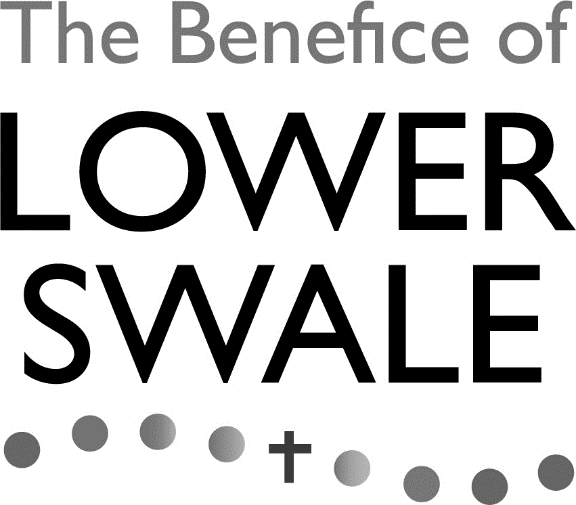 Newsletter for May 2018Dear all,Clive’s departure to southern shores in April has left a vicar shaped hole in the team. However, services will be taking place across the benefice as close to normal as the team can manage. Other areas of mission will carry on but may change a little during the interregnum. One thing is the ‘Letter from the Rectory’, with no one in the Rectory the editor has been left to be creative…Best WishesThe EditorFrom the 10th to the 20th May the Church of England is inviting everyone to join ‘Thy Kingdom Come’. This is a global prayer movement, which invites Christians around the world to pray between Ascension and Pentecost for more people to come to know Jesus Christ. What started out as an invitation from the Archbishops’ of Canterbury and York in 2016 to the Church of England has grown into an international and ecumenical call to prayer."You will receive power when the Holy Spirit has come upon you; and you will be my witnesses …to the ends of the earth. When he had said this…he was lifted up, and a cloud took him out of their sight…Then they returned to Jerusalem … and were constantly devoting themselves to prayer… When the day of Pentecost had come they were all together in one place... All of them were filled with the Holy Spirit... and that day about three thousand persons were added." Acts 1,2“In praying 'Thy Kingdom Come' we all commit to playing our part in the renewal of the nations and the transformation of communities."
Archbishop Justin WelbyEveryone is encouraged to take a few minutes out of your busy day to pray. There are lots of resources on the ‘Thy Kingdom Come’ website or join me in sayingCome Holy Spirit,Help me to wonder at God’s love,To wait upon God’s wordAnd to act with compassion,That God’s Kingdom might be on earth as it is in heaven.AmenUnited Parish of Ainderby Steeple with 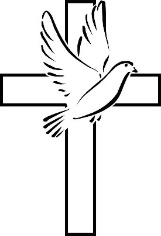 Yafforth and Kirby Wiske with Maunbywww.lowerswalechurches.org.ukThe Interregnum“As many of you will know the Revd Clive Todd has left the Benefice for another appointment on the Isle of Wight. I wish to assure you that all the churches are still available during this period for all normal services, including weddings, baptisms and funerals. We have an excellent team to carry out the duties, but occasionally there maybe slight changes to the timings and type of the Sunday services, please keep your Parish Magazine handy for information.  During the period of the interregnum the initial contact will be myself as Churchwarden on 01609 774016 or on email cllr.brian.phillips@hambleton.gov.uk”                                                                   Thank you, Brian Phillips.Benefice Evensong: will be held at 6.30pm on Sunday 13th May at St Michael and All Angels Church at MaunbyLeading Intercessions Workshop: as part of our strategy to involve more members of our congregations in services across the Benefice, we’re planning to run a workshop on leading Intercessions (prayers) in services. Paul will lead this on Wednesday morning, 16th May from 1100-1230 in St Helen’s church, Ainderby Steeple (coffee on arrival). Alison, who regularly leads Intercessions when Paul leads worship, will speak about how she approaches preparing prayers. If you think you might like to offer to lead Intercessions occasionally, please sign up for our workshop by Monday 14th May by e-mailing Paul on paul.anthony.chubb@btinternet.com Ainderby Steeple School Request for Governors: we are currently looking for two Governors to support Ainderby Primary School:1. a Foundation Governor who has a link with the Anglican Church preferably with St. Helen’s to support the Christian Ethos and to serve as a link between the Church and the School Community.2. a Co-opted Governor with a particular specialism such as finance, buildings etc. We would welcome any offers of those wishing to use their gifts in support of the school and the community.Please in the first instance can you contact the Head Teacher Fiona Sharpe on 01609 773519 email: headteacher@ainderbysteeple.n-yorks.sch.ukAinderby Steeple 100 club:April draw: 1st prize Mrs A.Walker (21);   2nd prize Mrs M.Hoare (15)May sees the new year for our 100 club.... if anyone would like to renew their tickets (keeping the same numbers) please send a cheque for £12 made out to Ainderby Steeple 100 club to Fiona Crusher. Cheques can be left in the gold box at the back of church or posted through the letter box of Ainderby school.If you would like to join there are a few numbers free, please just let Fiona know or send your cheque as above giving her your contact details £12 gets you into the monthly draw and you can win either £20 or £10 each month or at Christmas the big draw is for £100, £30 or £20 March 100 Club winners:   M.Lincoln £10;   M.Anderson £20We Need You:  Volunteers to help with grass cutting and churchyard maintenance or contributions for fuel costs would be very welcome. Please contact Chris Riley or Irene Duffield.Easter Thanks:  Many thanks to all who worked hard to decorate the church beautifully for the Festival.Local Church Council:  the LCC will meet at Graystone Lodge, Maunby, at 6.30pm on Tuesday 15th MayBellringers: We welcome Scarborough & District Bellringers to the church from 3.00-3.40 pm on Saturday, 2nd June.Rotas:  Sidesmen:   6th May  9.30 am Mrs M Dale    20th May   9.30am Mrs M Dale                     Cleaning:  Mrs G Green & Mrs D Statham    		Flowers:  Mrs S RodgersLocal History Group: On Tuesday 2nd May at 10.00 am group members will visit St. Leonard's Church, Thornton- le-Street to hear about their successful lottery application and their presentation of heritage in their publications. Afterwards, please join us at The Old Oak Tree, South Kilvington, for lunch. At the meeting on Tuesday, 8th May we shall discuss plans for a community open briefing to test support for the preservation of the church building and the recognition of village heritage. Dates for your diaries:Sunday 17th June:  Plant Fair at Sion Hill Hall 11.0am to 5.0pm -  refreshments in aid of church roof and village hall funds and a book barn and tombola for the roof. Dawn (01845587143) would be grateful for contributions of books. Saturday 30th June: a coffee morning in the village hall is provisionally planned that includes presentations on our church and village heritage. All are invited.Village Hall Committee: The next meeting will be on Thursday, 7th June in the village hall at 7pmLocal Church Council:  the LCC will meet at 6.30pm on Tuesday 15th May at Graystone Lodge, MaunbySidesmen:  13th May  Evensong at 6.30pm    Mr N QuinnMethodist Church Rota:  6th May Revd M Sellers;   13th May Mrs J Anderson WL;                                             20th May A Brophy;   27th May Jones HC                                             All services start at 10.30 unless indicatedBusy Bees:  will meet at 4.0pm on Thursday 10th May and Thursday 24th MayGroovers & Shakers:  will meet at 6.15pm on Thursday 10th May and Thursday 24th MayTrendy Teens:  will meet at 6.30pm on Thursday 3rd May and Thursday 17th MaySunday 6th May					6th Sunday of Easter		    	WhiteKirby Wiske  (Paul) 				9.30am 	Morning PrayerAinderby Steeple  (TBC)				11.00am 	Holy CommunionReadings						Acts ch10 v44-end; 							John ch5 v1-6Sunday 13th May	7th Sunday of Easter		     	WhiteAinderby Steeple (Ann)	11.00am    	Holy CommunionReadings                                                      	Acts ch1 v15-17,21-end;	John ch17 v6-19Maunby  (Ann)					6.30pm 	BCP Benefice EvensongSunday 20th May	Pentecost				   	 RedKirby Wiske (Ann)	9.30am   	Holy CommunionAinderby Steeple (Ann & Shawn)	11.00am    	All Age WorshipReadings	Acts ch2 v1-21; 	John ch15 v26-27 & ch16 v4b-15Sunday 27th May					Trinity Sunday		   	 	WhiteYafforth (Ann)					9.30am	Holy CommunionAinderby Steeple (Paul)				11.00am 	Morning PrayerReadings						Romans ch8 v12-17; 	John ch3 v1-17 Sunday 3rd June					Trinity 1					GreenKirby Wiske	(Ann) 					9.30am 	Holy CommunionAinderby Steeple (Ann)				11.00am	Holy CommunionReadings						2Corinthians ch4 v5-12; Mark ch2 v23 to ch3 v6